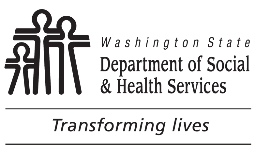 ECONOMICAL SERVICES ADMINISTRATION (ESA)COMMUNITY SERVICES DIVISION (CSD)CSD Financial Confidence WheelCLIENT NAMEECONOMICAL SERVICES ADMINISTRATION (ESA)COMMUNITY SERVICES DIVISION (CSD)CSD Financial Confidence WheelCLID